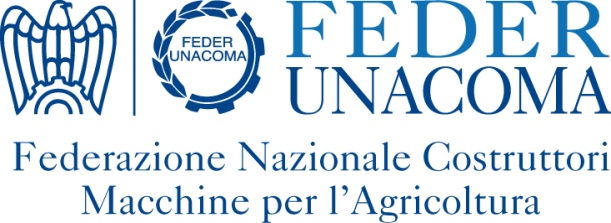 NUOVE AZIENDE ASSOCIATE – Aprile 2018ALLIANCE TIRE EUROPE 20123 MILANO - Via Carducci, 32 - Tel.345.5384216E-mail: info.europe@atgtire.com- http://www.atgtire.comPneumaticiTyresAssociazione di appartenenza: COMACOMPBERTONI FORGIATI Srl42045 LUZZARA RE - Via Che Guevara, 28 -Tel.0522.977.490 - Fax 0522.977.912E-mail: info@bertoniforgiati.com - http://www.bertoniforgiati.comDenti  - Utensili per trinciastocchi e trinciasarmentiTines  - Tools for rotary pruning and stalk crushersAssociazione di appartenenza: COMACOMPBABINI GIORGIO Srl 44011 LONGASTRINO FE - Via Castiglione, 310 - Tel.0532.806.357 - Fax 0532.806.891E-mail: info@babinisteel.com - http://www.babinisteel.comCarrelli elevatori a forche semoventi fuoristrada - Elevatori idraulici a forche portati - Rovesciatori idraulici per casseSelf-propelled off-road fork-lifts – Rear fork-lift attachments for tractors – Hydraulic tippers for binsAssociazione di appartenenza: ASSOMASEGEOSYSTEMS Srl50134 FIRENZE – Via Atto Vannucci, 7 – Tel.055.4627323 – Fax 055.462.5241E-mail: info@geosystems.it – http://www.geosystems.itCruscotti - Sistemi GPS - Programmi informatici per gestioni veicoliDashboards - GPS systems - Vehicle management softwareAssociazione di appartenenza: COMACOMPLACRUZ Srl31046ODERZO TV- Via Concordia,16 - Tel.0422.209.006 - Fax 0422.810.028E-mail: info@lacruz.it - http://www.lacruz.itEstrattori di ceppaie - Diraspatrici - Parti di ricambio per macchine per la raccolta - Legatrici per vigneto – Vendemmiatrici trainateStump cutters - Stalk separators - Spare parts for harvesting equipment - Vines-binding machines – Trailed grape harvestersAssociazione di appartenenza: ASSOMAO (Macchine per la raccolta) – COMACOMP - COMAGARDENMARZOCCHI POMPE SpA40033 CASALECCHIO DI RENO BO - Via 63° Brigata Bolero, 15 - Tel.051.613.7511 - Fax 051.592.083E-mail: info@marzocchipompe.com - http://marzocchipompe.comPompe oleodinamiche - Motori oleodinamiciHydraulic pumps - Hydraulic enginesAssociazione di appartenenza: COMACOMP